Redbridge Safeguarding Adult Board (RSAB) 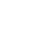 Training Nomination Form Please ensure you have read the training terms and conditions All nomination forms need to be completed in full. Once you have consent from your line manager to attend the course, please  email the form to learning.development@redbridge.gov.ukTraining titleDate of course AM                            PM AM                            PM Name of applicant MR MRS MS MISS DRMR MRS MS MISS DRMR MRS MS MISS DRJob titleFull work address (including postcode)Telephone numberEmail address (work) (all correspondence will be sent to  this address)Line managers nameAgency/Temporary staff Yes No OtherYes No OtherYes No OtherYes No OtherExternal staff Charity registration number (if  applicable)Please list any special  assistance you may needWhat do you want to achieve  from attending the session?Non-Attendance In line with the terms and conditions, there will be a charge for non-attendance, please ensure the  appropriate sections are completed below.Non-Attendance In line with the terms and conditions, there will be a charge for non-attendance, please ensure the  appropriate sections are completed below.Non-Attendance In line with the terms and conditions, there will be a charge for non-attendance, please ensure the  appropriate sections are completed below.Non-Attendance In line with the terms and conditions, there will be a charge for non-attendance, please ensure the  appropriate sections are completed below.Non-Attendance In line with the terms and conditions, there will be a charge for non-attendance, please ensure the  appropriate sections are completed below.External staff - invoice address (if different to the above address)I can confirm that I have read and  accepted the terms and  conditions and have consent  from my line manger to attend.Signed & Dated Signed & Dated Signed & Dated Please tick to confirm you have  consent from your line  manager to attend